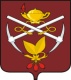 КИЗЕЛОВСКАЯ ГОРОДСКАЯ ДУМА I СОЗЫВАРЕШЕНИЕ29.03.2019										             №  98О признании утратившими силу отдельных решений представительных органов В соответствии со статьей 48 Федерального закона от 6 октября . № 131-ФЗ «Об общих принципах организации местного самоуправления в Российской Федерации», в целях приведения нормативных актов городского округа «Города Кизел» в соответствии с законодательством о налогах и сборах, руководствуясь пунктом 3 части 1 и пунктом 25 части 2 статьи 35 Устава города Кизела, Кизеловская городская ДумаРЕШИЛА:Признать утратившими силу следующие решения представительных органов согласно Приложению 1.2.Признать утратившими силу следующие решения представительных органов о налогах согласно Приложению 2.3. Порядок вступления в силу настоящего решения:- пункт 1 вступает в силу с момента обнародования.- пункт 2 вступает в силу с момента официального опубликования решения с Приложением 2 и распространяет свое действие с 1 января 2019 года. 4. Обнародовать решение в МБУ «Кизеловская библиотека», решение с Приложением 2 опубликовать в газете «Новое время».5. Контроль  за исполнением решения возложить на главу города Кизела А.В. Родыгина.Приложение 1к решениюКизеловской городской Думыот  29.03. 2019 № 98	С момента вступления в силу настоящего решения признать утратившими силу следующие решения:Земского Собрания Кизеловского муниципального района от 27.02.2015 № 12 «О Порядке формирования и использования бюджетных ассигнований муниципального дорожного фонда Кизеловского муниципального района»;Думы Кизеловского городского поселения от 31.10.2013 № 34 «Об утверждении Порядка формирования и использования муниципального дорожного фонда в Кизеловском городском поселении»;          3.Совета депутатов Южно-Коспашского сельского поселения:от 19.06.2014 № 19 «Об утверждении положения о дорожном фонде Южно-Коспашского сельского поселения»;	от 25.06.2015 № 17 «О внесении изменений в Положение о дорожном фонде Южно-Коспашского сельского поселения, утвержденного Решением Совета депутатов Южно-Коспашского сельского поселения от 19.06.2014 № 19»;	от 22.10.2015 № 24 «О внесении изменений в Положение о дорожном фонде Южно-Коспашского сельского поселения, утвержденного Решением Совета депутатов Южно-Коспашского сельского поселения от 19.06.2014 № 19»;	от 22.12.2016 № 26 «О внесении изменений в Положение о дорожном фонде Южно-Коспашского сельского поселения, утвержденного Решением Совета депутатов Южно-Коспашского сельского поселения от 19.06.2014 № 19»;	4.Совета депутатов Северно-Коспашского сельского поселения:от 10.09.2014 № 24 «Об утверждении Положения о дорожном фонде Северно -Коспашского сельского поселения»;	от 16.11.2016 № 13 «О внесении изменений и дополнений в Положение о дорожном фонде Северно-Коспашского сельского поселения, утвержденного Решением Совета депутатов от 10.09.2014 № 24»;	от 28.06.2018 № 12 «О внесении изменений и дополнений в Положение о дорожном фонде Северно-Коспашского сельского поселения, утвержденного Решением Совета депутатов от 10.09.2014 № 24»;          5.Совета депутатов Центрально-Коспашского сельского поселения от 15.07.2014 № 29 «Об утверждении положения о дорожном фонде Центрально-Коспашского сельского поселения»;	6. Совета депутатов Шахтинского сельского поселения от 30.07.2014 № 30 «Об утверждении положения о дорожном фонде Шахтинского сельского поселения».Приложение 2к решениюКизеловской городской Думыот  29.03.2019 № 98Признать утратившими силу с 1 января 2019 года:решение Кизеловской городской Думы от 26.12.2018 № 73 «О внесении изменений в решение Думы Кизеловского городского поселения от 29.11.2017 № 68 «Об установлении на территории Кизеловского городского поселения налога на имущество физических лиц»»;решение Совета депутатов Шахтинского сельского поселения от 26.12.2018 № 79 «О внесении изменений в решение Совета депутатов Шахтинского сельского поселения Кизеловского муниципального района от 24.11.2017 № 19 «Об установлении налога на имущество физических лиц на территории Шахтинского сельского поселения»»;решение Совета депутатов Южно-Коспашского сельского поселения от 26.12.2018 № 81 «О внесении изменений в решение Совета депутатов Южно-Коспашского сельского поселения Кизеловского муниципального района от 27.11.2017 № 24 «Об установлении налога на имущество физических лиц на территории Южно-Коспашского сельского поселения»»;решение Совета депутатов Центрально-Коспашского сельского поселения от 26.12.2018 № 83 «О внесении изменений в решение Совета депутатов Центрально-Коспашского сельского поселения от 27.11.2017 № 24 «Об установлении налога на имущество физических лиц на территории Центрально-Коспашского сельского поселения»»;решение Совета депутатов Северно-Коспашского сельского поселения от 26.12.2018 № 85 «О внесении изменений в решение Совета депутатов Северно-Коспашского сельского поселения Кизеловского муниципального района от 30.11.2017 № 31 «Об установлении налога на имущество физических лиц на территории муниципального образования Северно-Коспашское сельское поселение»».Председатель Кизеловской городской Думы                                                      Р.Р.Гилязетдинов